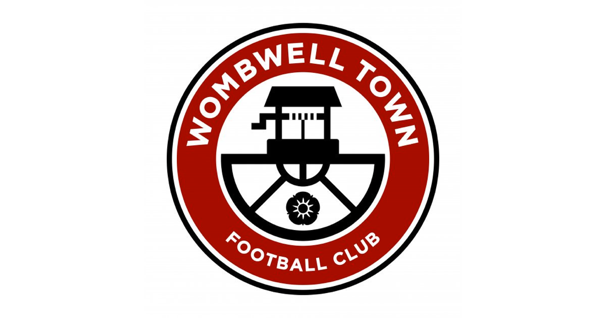 Wombwell Town Football ClubPlayers Code of ConductWe are really pleased that you have chosen to represent Wombwell Town Football Club for the coming season. We know that you will enjoy playing for the club and will be treated as a valued member of The Wellers family. We will support you in everything that you do and we will all work hard to make sure that you are feel safe and proud to play for Wombwell Town. To make sure that you that you get the most from this season we expect that you will:Always give maximum effort on the pitch for your coach and teammates. Look to encourage all members of your team.Listen to advice and guidance from your coach in order to make yourself a better player and person.  Play by the rules and always respect the referee.Make sure that you accept losing and respect the opposition when winning.Respect the players, coaches and parents of the opposition.We will work hard to make sure that you feel safe and supported whilst playing for the club so please make sure that you know who you can talk to if you are worried or upset about anything. Unfortunately, there might times when players do not behave properly and in order to make sure that everyone is safe and happy when playing or around the club. I understand that I might:Be asked to apologise to those that I might have upset.Receive a written warning about my behaviour and how I should represent the club in the future.Be dropped or suspended from playing by the club.Be asked to leave the club entirely.These rules are only in place to make sure that you feel safe and supported whilst playing for our club. Work hard, make sure that you continue to enjoy your football, and I hope that you have a successful and enjoyable season. Up the WellersName………………………….……………………  Date…………………. Signed…………… 